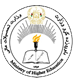 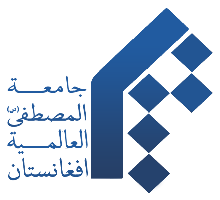 بسمه تعالیمرکز پژوهشی المصطفی          عنوان طرح:پژوهشگر:مشخصات طرح: زمان اجرای طرح:    مشخصات مجری/ پژوهشگر:سوابق علمی پژوهشگر:سوابق همکاری با موسسات/مراکز:مشخصات ناظر طرح:بررسی پیشینه موضوع و آثار پژوهشی در دسترس: مشخصات طرح پژوهشی:الف) کتاب ها ب) مقاله ج) پایان نامه یا رسالههمکاران طرح: ( چنانچه در تالیف این عنوان پژوهشی همکارانی در خدمت خواهید گرفت آن‌ها را معرفی کنید. )امضاء مجری/ پژوهشگر                                                                                                                                                    مراحل بررسی طرحنامه:الف) نظر ارزیاب تخصصیملاحظات:  امضاء           ب) بررسی در مرکز پژوهشی:ج) بررسی در شورای علمی دانشگاه :عنوان: مربوط به رشته تحصیلی: زبان درس:  فارسی          عربی       انگلیسی       پشتو             سایر زبان درس:  فارسی          عربی       انگلیسی       پشتو             سایر زبان درس:  فارسی          عربی       انگلیسی       پشتو             سایر  تاریخ پایان:  تاریخ شروع:  مدت زمان پیشنهادي برای اجرا: نام و نام خانوادگینام پدرتاریخ تولدمحل تولدشماره تذکره وضعیت تأهلتابعیتمدرک تحصیلیرشته تحصیلیشماره حسابنمبر مالیاتیشماره تماسسوابق تحقیق و پژوهش و تألیف درباره موضوع: (اعم از کتاب، مقاله، سمینار علمی و... اعم از تالیفات مکتوب یا دیجیتالی خود درباره موضوع درس و مباحث مربوطه‌اش را در این بخش معرفی کنید.)..................................................................................................................................................................................................................................................................................... ..................................................................................................................................................................................................................................................................................... ..................................................................................................................................................................................................................................................................................... ..................................................................................................................................................................................................................................................................................... ..................................................................................................................................................................................................................................................................................... ..................................................................................................................................................................................................................................................................................... ..................................................................................................................................................................................................................................................................................ردیفنوع همکارینام مؤسسهتاریخ همکاریتوضیحات1234( آثار پژوهشی موجود در این موضوع را معرفی نموده، سپس آن‌‌‌‌‌‌‌‌‌‌‌‌‌‌‌‌‌‌‌ها  را بررسی کنید. آثار پژوهشی در دسترس را به گونه‌ای معرفی و بررسی کنید که اطلاعات لازم برای تشخیص ضرورت تدوین ارائه شود.  )خلاصه طرح ( تبيين موضوع وطرح مساله):..........................................................................................................................................................................................................................................................................................................................................................................................................................................................................................................................................................................................................................................................................................................................................................................................................................................................................................................................................................................................................................................................................................................................................................................................اهداف: ................................................................................................................................................................................................................................................................................................................................................................................................................................................................................................................................................................................................................................................................................................... .............. ...............سؤال اصلي:  .............................................................................................................................................................................. ......... .....................سؤال های فرعي: .................................................................................................................................................................... ............. ............................................................................................................................................................................................................................................................................................................................................................................................................................................................................................................................................................................................................................. .............. .............. .............. .............. .............. .............. .............. .............. .............. ................فرضيه: .................................................................................................................................................... ....................... ............................................................................................................................................................................................................ .................. ..............................................روش تحقيق: ......................................................................................................................................... ............... ..................................................................................................................................................................................................................................... .............. ................................................پيشينه تحقيق و بیان نقاط قوت وضعف آن‌ها:................................................................................................................................................................................................................................................ ................................................................................................................................................................................................................................................ ................................................................................................................................................................................................................................................ ................................................................................................................................................................................................................................................ویژگیها: ( امتيازات، نوآوري‌ها و....): .................................................................................................................... .............. ............................................................................................................................................................................................................................................................................................................................................................................................................................................................................................................................................................................................................................................................................................................................................................................................................................................................................................................................................................................................................................................................ضرورت انجام طرح (فوائد اجرايي اين طرح براي جامعه علمی و آکادمیک):  .................................................................. .............. ........................................................................................................................................................................................................................................................................................................................................................................................................................................................................................................................................................................................................................................................................................................................................................................................................................................................................................................................................................................................................................................................................................................................................................................................................................................................................................................................................................................................................................................................................................................................................................................................................................................................................................................................................................................................................................................................................................................................................................................................................................................................................ فصل ها و بخش های اثرفهرست مهمترین منابع نام خانوادگی مولفنامسال نشرعنوان کتابمترجمجلد1234نام خانوادگی مولفنامعنوان مقالهعنوان نشریهشماره1234نام خانوادگی نویسندهنامعنوان پایان نامه / رسالهمرکز علمی مربوط۱۲۳۴ردیفنام و نام خانوادگیتخصصنوع همکاریمیزان همکاریتوضیحات123معيارهاامتيازات (5 ـ 0)توضيحاتساختار كل طرح‌نامهسؤال اصلي،فرعی و  فرضيهبررسي پيشينه تحقيق ویژگیها وضرورت انجام طرح  قابل ارائه به شورای علمی دانشگاه است                            قابل ارائه به شورای علمی دانشگاه نیست  امضاء ریاست مرکز پژوهشیمردود                                                قابل قبول                             نیازمند اصلاحات اصلاحات پیشنهادی:1...........................................................................................................................................................2............................................................................................................................................................3.  ........................................................................................................................................................                                                                                                                                     امضاء دبیر شورای علمی دانشگاه